Concello de Ortigueira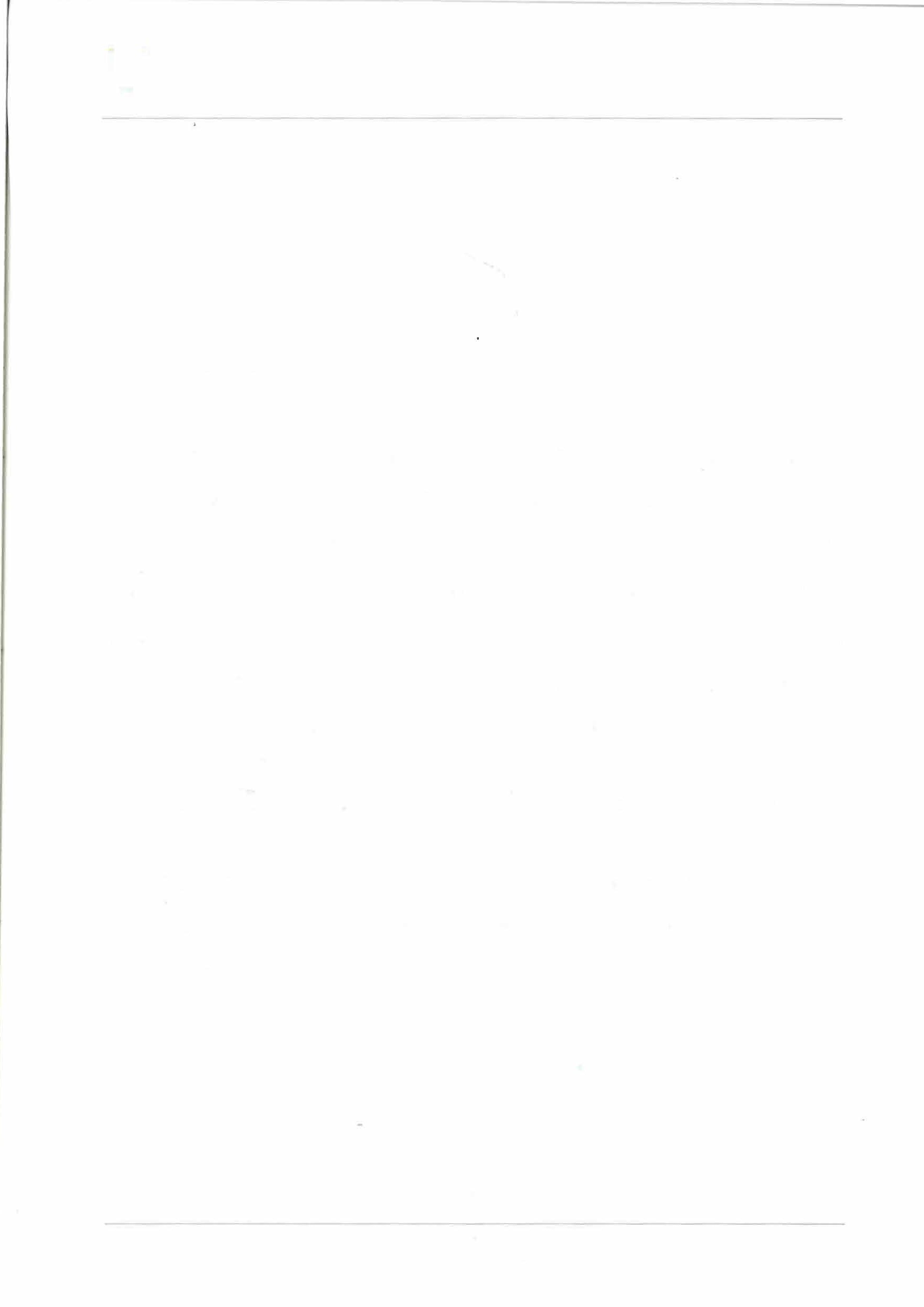 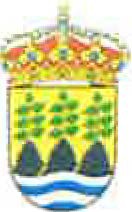 BANDO·,JUAN VICENTE PENABAD MURAS, ALCALDE PRESIDENTE DO MOI NOBRE CONCELLO DE ORTIGUEIRAFAI SABERQue como continuación da reunión que tivo lugar o pasado día 21 de marzo no Teatro da Beneficencia na que se tratou a problemática e as súas posibles solucións que se ven producindo polos   danos   ocasionados   polo   xabarín  neste Municipio•levarase a cabo	unhas  xuntanzas informativas sobres  as medidasa adoptar, nas que participaran a Mesa de Traballo constituída ao efecto e esta Alcaldía, nos días, horas e lugares  que  a continuación se indicanCENTRO SOCIAL DE SAN ADRIÁN.- Dia 11 de xuño.- 20:30 horas CENTRO SOCIAL DE SAN CLAUDIO.- Dia 14 de xuño.- 20:30 horasCENT�R· O SOCIAL DE ESPASANTE .-  Día 18 de xuño.-  20:30 horasO que se fai publico aos efectos oportunos e para xeral coñecementoOrtigueira, 7 de xuño de 2018Concello de OrtigueiraPlaza de Isabel 11, s/n, O1tigueira. 15330 (A Coruña). Tfno. 981400000. Fax: 981402536